Illustrative Schedules of Findings and Questioned Costs, Corrective Actions Plans, and Summary Schedules of Prior Audit FindingsSet #6The following examples of this schedule are presented:    Page			Example			Schedule35-E-6.1	1	Illustrative schedule of findings and questioned costs and corrective action plan for a municipality.35-E-6.5	2	Illustrative schedule of findings and questioned costs and corrective action plan for a county.35-E-6.10	3	Illustrative schedule of findings and questioned costs and corrective action plan for a board of education.35-E-6.19	4	Illustrative summary schedule of prior audit findings.Example 1City of Dogwood, North CarolinaSchedule of Findings and Questioned CostsFor the Fiscal Year Ended June 30, 2021Section I.	Summary of Auditor’s ResultsFinancial StatementsType of report the auditor issued on whether the financial statements audited were prepared in accordance to GAAP:  UnmodifiedInternal control over financial reporting:Material weakness(es) identified?			   X  yes	____noSignificant Deficiency(s)				____yes	   X  none reportedNoncompliance material to financialstatements noted?						____yes	   X  noFederal AwardsInternal control over major federal programs:Material weakness(es) identified?			____yes	   X  noSignificant Deficiency(s) identified				____yes	   X  none reportedType of auditor’s report issued on compliance for major federal programs:  Unmodified.Any audit findings disclosed that are  required to be reported in accordance  with 2 CFR 200.516(a)?					____yes	   X  noIdentification of major federal programs:Dollar threshold used to distinguish  between Type A and Type B Programs			$__750,000Auditee qualified as low-risk auditee?			____yes	   X  noCity of Dogwood, North CarolinaSchedule of Findings and Questioned CostsFor the Fiscal Year Ended June 30, 2021State AwardsThe only major State program for the City of Dogwood is the Disaster Grants - Public Assistance, which is a State match on a federal program.  Therefore, this program has been included in the list of major federal programs above.  Section II – Financial Statement FindingsMATERIAL WEAKNESS2021 – 001  Segregation of DutiesCriteria:  The assignment of responsibilities should be segregated so that one person is not responsible for the authorization and recording of a transaction and the custody of the related asset.  There needs to be a reconciliation or control activity to provide reasonable assurance that transactions are handled appropriately.Condition:  Key duties and functions are not segregated among City personnel.  This is especially a concern in the cash management, account receivable, purchasing, and payroll functions in all departments.Effect:  Transaction could be mishandled, due to errors or fraud that could lead to loss of assets or the reporting of misleading financial information.Cause:  There are a limited number of personnel for certain functions and lack of board oversight.Identification of a repeat finding:  This is a repeat finding from the immediate previous audit, 2020-001.Recommendation:  The duties should be separated as much as possible, by possibly training and utilizing non-financial personnel and utilizing alternative controls.  The governing board should provide some of these controls.Views of responsible officials and planned corrective actions:  The city agrees with this finding and will adhere to the correction action plan on page 35-E-6.4 in this audit report.City of Dogwood, North CarolinaSchedule of Findings and Questioned CostsFor the Fiscal Year Ended June 30, 2021Section III – Federal Award Findings and Questioned CostsNone reported.Section IV – State Award Findings and Questioned CostsNone reported. Corrective Action PlanFor the Fiscal Year Ended June 30, 2021Section II – Financial Statement FindingsMATERIAL WEAKNESS2021 –001  Segregation of DutiesName of contact person:	Name, TitleCorrective Action:	Duties and functions will be reviewed to determine where segregation needs to occur.  The duties will be separated as much as possible and alternative controls will be implemented to compensate for lack of segregation.  However, the risk of not segregated certain duties are not worth the additional costs.  Nonfinancial employees will be trained and provide some assistance.  Proposed Completion Date:	The Board will implement the above procedure immediately.Section III – Federal Award Findings and Questioned CostsNone reported.Section IV – State Award Findings and Questioned CostsNone reported.Example 2Carolina County, North CarolinaSchedule of Findings and Questioned CostsFor the Fiscal Year Ended June 30, 202XSection I.	Summary of Auditor’s ResultsFinancial StatementsType of report the auditor issued on whether the financial statements audited were prepared in accordance to GAAP:  UnmodifiedInternal control over financial reporting:Material weakness(es) identified?		____yes	   X  noSignificant Deficiency(s) identified		____yes	   X  none reportedNoncompliance material to financial  statements noted					   X  yes	____noFederal AwardsInternal control over major federal programs:Material weakness(es) identified?		X  yes		____noSignificant Deficiency(s) identified		X  yes		____noType of auditor’s report issued on compliance for major federal programs:  Unmodified, for all federal programs except for Special Supplemental Food Program for Women, Infants, and Children, which was modified.Any audit findings disclosed that are  required to be reported in accordance  with  2 CFR 200.516(a)?				   X  yes	____noCarolina County, North CarolinaSchedule of Findings and Questioned CostsFor the Fiscal Year Ended June 30, 2021Identification of major federal programs:Dollar threshold used to distinguish  between Type A and Type B Programs		$750,000Auditee qualified as low-risk auditee?	____yes	   X  noCarolina County, North CarolinaSchedule of Findings and Questioned CostsFor the Fiscal Year Ended June 30, 2021State AwardsInternal control over major State programs:Material weakness(es) identified?		____yes	   X  noSignificant Deficiency(s) identified		____yes	   X  none reportedType of auditor’s report issued on compliance for major State programs:  UnmodifiedAny audit findings disclosed that are required   to be reported in accordance with the State  Single Audit Implementation Act			____yes	   X  noIdentification of major State programs:Carolina County, North CarolinaSchedule of Findings and Questioned CostsFor the Fiscal Year Ended June 30, 2021Section II – Financial Statement FindingsFinding:	2021 - 001MATERIAL NONCOMPLIANCE / SIGNIFICANT DEFICENCYCriteria:  G.S. 159-28(a) states that no obligation may be incurred in a function accounted for in a fund included in the budget ordinance unless the budget ordinance includes an appropriation authorizing the obligation and an unencumbered balance remains in the appropriation sufficient to pay in the current fiscal year the sums obligated by the transaction for the current fiscal year.Condition:  Carolina County expended $100,000 more for public safety than appropriated in the annual budget ordinance.Effect:  Moneys were spent that had not been obligated and appropriated.Cause:  The County received and expended controlled substance tax that had not been budgeted for in the budget ordinance and a budget amendment was not adopted.Recommendation:  Before an obligation is to incur that will exceed the amount that was previously approved in the budget ordinance, an amendment to the budget should be adopted.Views of responsible officials and planned corrective actions:  The County agrees with this finding.  Budget amendments will be adopted prior to making expenditures that exceed budgeted amounts. Please refer to the corrective action plan on page 35-E-6.9.Section III – Federal Award Findings and Questioned CostsUS Department of Health and Human ServicesPassed through the NC Dept. of Health and Human ServicesProgram Name:  Medical Assistance Program (Medicaid; Title XIX)CFDA #  93.778Grant Number:  XXXXFinding:  2021 – 002SIGNIFICANT DEFICENCY/MATERIAL NONCOMPLIANCEEligibilityCriteria:  In accordance with 42 CFR 431.10 and in the State approved plan, the requirement applicable in this case, an applicant is not eligible for assistance unless the applicant's family income falls below the State-provided income standard.Condition:  Six applicants received assistance although their family incomes were above the State-provided income Standard.Carolina County, North CarolinaSchedule of Findings and Questioned CostsFor the Fiscal Year Ended June 30, 2021Finding:  2021 – 002 (cont.)Questioned Costs:  $12,000.  This amount was determined by totaling all the aid received by the six applicants who were not eligible.Context:  Of the 1204 case files, we examined 60 and determined that six applicants received assistance for which they were not eligible.Effect:  Six applicants received assistance for which they were not eligible.Identification of a repeat finding:  This is a repeat finding from the immediate previous audit, 201W-1.Cause:  Human error in reading the State-provided income Standard.  Also, the department does not have any procedures in place to verify that the correct calculations and thresholds are used in the eligibility determination for this program.Recommendation:  Checks and balances should be in place for any numeric calculations or thresholds used in the determination of eligibility in this program.Views of responsible officials and planned corrective actions:  The county agrees with the finding and will implement adequate checks and balances to ensure that this problem does not recur.  Please refer to the corrective action plan on page 35-E-6.9.US Department of AgriculturePassed through the NC Dept. of Health and Human ServicesProgram Name:  Special Supplemental Food Program for Women, Infants, and ChildrenCFDA #  10.557Grant Number:  XXXXFinding:  2021 – 003MATERIAL WEAKNESSMATERIAL NONCOMPLIANCEEligibilityCriteria:  In accordance with 7 CFR 246.7(c), the requirement applicable in this case, an applicant is not eligible for assistance unless the applicant's family income falls below the State-provided income standard.Condition:  Six applicants received assistance although their family incomes were above the State-provided income Standard.Questioned Costs:  	$12,000.  This amount was determined by totaling all the aid received by the six applicants who were not eligible.Context:  Of the 1204 case files, we examined 40 and determined that six applicants received assistance for which they were not eligible.Effect:  Six applicants received assistance for which they were not eligible.Carolina County, North CarolinaSchedule of Findings and Questioned CostsFor the Fiscal Year Ended June 30, 2021Finding:  2021 – 003 (cont.)Cause:  Human error in reading the State-provided income Standard.  Also, the department does not have any procedures in place to verify that the correct calculations and thresholds are used in the eligibility determination for this program.Recommendation:  Checks and balances should be in place for any numeric calculations or thresholds used in the determination of eligibility in this program.Views of responsible officials and planned corrective actions:  The county agrees with the finding and will implement adequate checks and balances to ensure that this problem does not recur.Section IV – State Award Findings and Questioned CostsProgram Name:  Medical Assistance Program (Medicaid; Title XIX)CFDA #  93.778Grant Number:  XXXXSIGNIFICANT DEFICENCY/MATERIAL NONCOMPLIANCE:  Finding 2021 – 002 also applies to State requirements and State Awards.  Program Name:  Special Supplemental Food Program for Women, Infants, and ChildrenCFDA #  10.557Grant Number:  XXXXMATERIAL WEAKNESS/MATERIAL NONCOMPLIANCE:  Finding 2021 – 003 also applies to State requirements.  Corrective Action PlanFor the Fiscal Year Ended June 30, 2021Section II – Financial Statement FindingsFinding:	2021 - 001	Name of contact person:	Name, TitleCorrective Action:	Public Safety officials will review procedures on how potential expenditures, such as control substance tax, will be included in the Public Safety’s Department budget ordinance and inform the Budget Officer.  If any unexpected expenditure is to incur, Public Safety will inform the finance officer.  Public Safety will review the budget-to-actual report prepared by the finance officer monthly and make any recommendations necessary.Proposed Completion Date:	The Board will implement the above procedure at their November 23, 2021 meeting.Section III – Federal Award Findings and Questioned CostsFinding:	2021 - 002	Name of Contact Person:	Name, TitleCorrective Action:	Automatic verification will be made available to caseworkers on the computer.  The caseworker will verify their manual calculations with the automated calculations.  The automated verification will also check the calculated family’s income against the State-provided income standard.  A printout of the verifications will accompany the caseworker’s records in the file to be reviewed by a supervisor.Proposed Completion Date:	July 1, 2021.Finding:	2021 - 003	Name of Contact Person:	Name, TitleCorrective Action:	Automatic verification will be made available to caseworkers on the computer.  The caseworker will verify their manual calculations with the automated calculations.  The automated verification will also check the calculated family’s income against the State-provided income standard.  A printout of the verifications will accompany the caseworker’s records in the file to be reviewed by a supervisor.Proposed Completion Date:	July 1, 2021.Example 3Carolina County Board of EducationSchedule of Findings and Questioned CostsFor the Fiscal Year Ended June 30, 2021Section I.	Summary of Auditor’s ResultsFinancial StatementsType of report the auditor issued on whether the financial statements audited were prepared in accordance to GAAP:  UnmodifiedInternal control over financial reporting:Material weakness(es) identified?		____yes	   X  noSignificant Deficiency(s) identified		   X  yes	____none reportedNoncompliance material to financial  statements noted					____yes	   X  noFederal AwardsInternal control over major federal programs:Material weakness(es) identified?		   X  yes	____noSignificant Deficiency(s) identified		____yes	   X  none reportedType of auditor’s report issued on compliance for major federal programs:  Unmodified for all federal programs, except for Magnet School Assistance which was qualified.Any audit findings disclosed that are  required to be reported in accordance  with 2 CFR 200.516(a)?				   X  yes	____noIdentification of major federal programs:Carolina County Board of EducationSchedule of Findings and Questioned CostsFor the Fiscal Year Ended June 30, 2021Dollar threshold used to distinguish  between type A and type B Programs		$__750,000Auditee qualified as low-risk auditee?	 	____yes	   X  noState AwardsInternal control over major State programs:Material weakness(es) identified?		____yes	   X  noSignificant Deficiency(s) identifiedthat are not considered to bematerial weaknesses			   X  yes	____none reportedType of auditor’s report issued on compliance for major State programs:  UnmodifiedAny audit findings disclosed that are required  to be reported in accordance with the State  Single Audit Implementation Act			_X  yes	____noIdentification of major State programs:Carolina County Board of EducationSchedule of Findings and Questioned CostsFor the Fiscal Year Ended June 30, 2021Section II – Financial Statement FindingsFinding:	2021 – 001SIGNIFICANT DEFICIENCYCriteria:  In accordance with North Carolina General Statutes 115C-441, if an obligation of the school systems is evidenced by a contract or agreement requiring the payment of money or by a purchase order for supplies and materials, the contract or purchase order shall include on its face a certificate stating that the instruments has been preaudited to ensure that sufficient funds have been appropriated and available in the current fiscal year  to cover the sums obligated by the transaction for the current fiscal year.  The preaudit certificate, which shall be signed by the finance officer, shall take substantially the following form:  “This instrument has been preaudited in the manner required by the School Fiscal and Control Act.”Condition:  School Food Authority, After School Child Care, and the Bus garage did not preaudit purchase order documents that agreed to pay money for supplies and materials.  The School Food Authority and After School Child Care did not preaudit checks used for disbursement of cash to pay for supplies and materials.Effect:  The School was in violation of the statue which could result in over spending the current year budget.  Purchase orders could be considered a void contract.  Cause:  Personnel responsible for purchasing and issuing checks were not informed of the requirements and no internal controls were in place to ensure compliance.Recommendation:  The finance officer should implement internal control procedures that will educate staff on the requirements of the School Fiscal and Control Act.  All preprinted documents that require the preaudit certificate should contain the proper form described in the criteria above.  A rubber stamp with the preaudit certificate should be available, if necessary, for the issuers of the documents or checks.  The stamp should be kept in custody to prevent unauthorized use.Views of responsible officials and planned corrective actions:  The Board of Education agrees with the finding and will use the preaudit certificate when documents and checks are issued.  Please refer to the corrective action plan on page 35-E-6.17.Carolina County Board of EducationSchedule of Findings and Questioned CostsFor the Fiscal Year Ended June 30, 2021Section III – Federal Award Findings and Questioned CostsU.S. Dept. of Agriculture and U.S. Dept. of EducationPassed through the N.C. Dept. of Public Instruction and Direct ProgramsProgram Names:  Child Nutrition Cluster:  School Breakfast Program, National School Lunch Program, Summer Food Service Program for Children, Title I, Part A Cluster:  Title I Grants to LEAs, Magnet School AssistanceCFDA#’s:  10.553, 10.555, 10.556, 10.559, 84.010, 84.165Grant Number:  XXXXFinding  2021 – 002MATERIAL WEAKNESSProcurement and Suspension and DebarmentCriteria:  Non-federal entities are prohibited from contracting with or making subawards under covered transactions to parties that are suspended or debarred or whose principals are suspended or debarred.  Covered transactions include procurement contracts for goods or services equal to or in excess of $100,000 and all nonprocurement transactions (e.g. subawards to subrecipients)Condition:  Carolina County Board of Education does not have adequate internal control procedures in place to monitor compliance with the federal suspension and debarment requirements for contracts exceeding $100,000.Effect:  The Board of Education could contract with parties that have been suspended or debarred.Cause:  Employees were unaware of the federal suspension and debarment requirements.Recommendation:  We recommend that the Board implement procedures to ensure compliance with this regulation as it relates to federal programs.Views of responsible officials and planned corrective actions:  The Board of Education agrees with this finding.  Please refer to the corrective action plan on page 35-E-6.17.Carolina County Board of EducationSchedule of Findings and Questioned CostsFor the Fiscal Year Ended June 30, 2021U.S. Dept. of Agriculture and U.S. Dept. of EducationDirect ProgramProgram Name:  Magnet School AssistanceCFDA#’s:  84.165Finding  2021 – 003MATERIAL WEAKNESSAllowable Cost / Cost PrinciplesCriteria:  In accordance with 34CFR280, expenditures reimbursed with Magnet School Grant funds must be previously approved in the line-item budget submitted to the U.S. Department of Education prior to the beginning of the grant year.Condition:  Of the 25 transactions examined, three expenditures were not budgeted by the magnet school which expended the funds.Effect:  The Board of Education did not expend funds in accordance with the approved detailed line-item budget and possibly expended funds which did not contribute to the objective set forth for a particular magnet school.Cause:  The program director did not understand that the budget submitted to the U.S. Department of Education had to be complied with strictly.Questioned Costs:  $37,968.  This is the total of the three invoices found to have been paid from unbudgeted line items.Context:  Of the 68 transactions, we examined 25, and found three instances of noncompliance.Recommendation:  The program director should agree each purchase order to the detailed line-item budget prior to approval to ascertain that such purchases were approved in the current year for the related magnet school.  Requests for approval of expenditures not approved on the line-item budget should be submitted to the U.S. Department of Education prior to completing the purchase order.Views of responsible officials and planned corrective actions:  The Board of Education agrees with this finding.  Please refer to the corrective action plan on page 35-E-6.17.Carolina County Board of EducationSchedule of Findings and Questioned CostsFor the Fiscal Year Ended June 30, 2021Section IV – State Award Findings and Questioned CostsN.C. Department of Public InstructionProgram Name:  State Public School FundFinding 2021 – 004`SIGNIFICANT DEFICIENCYSpecial Tests and ProvisionsCriteria:  Local Education Agencies are required to refund allotment overdrafts as obligations are incurred to prevent a penalty from being incurred.Condition:  Carolina County Board of Education had five instances of overdraft allotments during the year.  Effect:  Penalties of $2,000 were incurred.Cause:  Although the Board is reviewing Allotment Balance Reconciliation Reports monthly, it does not have procedures in place to identify overdrafts prior to receiving the Overdraft Report the following month.Recommendation:  We recommend that the Board implement procedures such as reviewing weekly accounts payable reports to identify possible overdrafts which could be refunded on a timely basis to avoid penalties.Views of responsible officials and planned corrective actions:  The Board of Education agrees with this finding.  Please refer to the corrective action plan on page 35-E-6.18.Finding 2021-005SIGNIFICANT DEFICIENCYActivities Allowed or UnallowedCriteria:  Local Education Agencies are required to request reimbursements for short-term disability (beyond the first six months) from the Retirement System on a timely basis.Condition:  Carolina County Board of Education is not filing for reimbursement of short-term disability payments (beyond the first six months) from the Retirement System on a timely basis.Effect:  The State Public School Fund is not being reimbursed from the Retirement System on a timely basis.Cause:  During the year Carolina County Board of Education was short staffed in this area.  Please refer to the corrective action plan on page 35-E-6.18.Carolina County Board of EducationSchedule of Findings and Questioned CostsFor the Fiscal Year Ended June 30, 2021Recommendation:  We recommend that the Board implement procedures to ensure reimbursements are filed on a timely basis.Views of responsible officials and planned corrective actions:  The Board of Education agrees with this finding. Finding 2021-006SIGNIFICANT DEFICIENCYActivities Allowed or UnallowedCriteria:  Local Education Agencies should calculate short-term disability payments correctly.Condition:  During our testing of termination and short-term disability payments, we noted five that were calculated incorrectly. Effect:  Incorrect short-term disability payments were made.Cause:  During the year Carolina County Board of Education was short staffed in this area.Questioned Costs:  $745.  The correct amount of short-term disability payments for the five payments that were calculated incorrectly was $14,511.  The amount calculated was $15,256.  The net difference was $745.Context:  Out of 156 short-term disability payments, we tested 20, and found 5 that were calculated incorrectly.Recommendation:  We recommend that the Board implement procedures to verify the calculation of termination and short-term disability payments.Views of responsible officials and planned corrective actions:  The Board of Education agrees with this finding.  Please refer to the corrective action plan on page 35-E-6.18.Corrective Action PlanFor the Fiscal Year Ended June 30, 2021Section II – Financial Statement FindingsFinding:	2021-001Name of contact person:	Name, TitleCorrective Action:	All purchase orders and checks issued will be preaudited.Proposed Completion Date:	June 30, 2021.Section III – Federal Award Findings and Questioned CostsFinding:	2021-002Name of contact person:	Name, TitleCorrective Action:	A line will be added to all contracts and purchase orders exceeding $100,000 that states:  “Acceptance of the contract or purchase order acknowledges that the company and/or its officers have not been suspended or disbarred from participating in federal or State bids and/or contracts.”Proposed Completion Date:	December 1, 2021.Finding:	2021-003Name of contact person:	Name, TitleCorrective Action:	All requisitions will be reviewed by the Executive Director for Magnet Programs.  Verification will be made that the purchase relates to the intent and substance of the federal magnet grant, and that sufficient funds are available in the budget code specified.Proposed Completion Date:	Immediately.Carolina County Board of EducationCorrective Action PlanFor the Fiscal Year Ended June 30, 2021Section IV – State Award Findings and Questioned CostsFinding:	2021-004Name of contact person:	Name, TitleCorrective Action:	Each week, the accounting department will review accounts payable reports to identify any possible overdrafts.  If any overdrafts are found, they will be refunded before a penalty is assessed.Proposed Completion Date:	Immediately.Finding:	2021-005Name of contact person:	Name, TitleCorrective Action:	The Carolina County Board of Education has employed additional personnel in its benefits office to coordinate and comply with State guidelines for filing reimbursement of short-term disability payments.  The benefits office is in the process of receiving information from the North Carolina Retirement System that will facilitate our processing of these claims.Proposed Completion Date:	February 15, 2022.Finding:	2021-006Name of contact person:	Name, TitleCorrective Action:	The Carolina County Board of Education has employed additional personnel in its benefits office to assist in the process of calculating short-term disability payments and longevity pay calculations.  Personnel in the benefits office will be receiving training on how to make these calculations and will implement procedures on verification of calculations before submitting them to payroll.Proposed Completion Date:	February 15, 2022.Example 4City of Dogwood, North CarolinaSummary Schedule of Prior Audit FindingsFor the Fiscal Year Ended June 30, 2021Finding:  2018-001Status:  The finding is no longer valid due to the following:(i)	Two years have passed since the audit report in which the finding occurred was submitted to the federal clearinghouse.(ii)	The US Department of Transportation is not currently following up with the City on this finding.(iii)	 The US Department of Transportation never issued a management decision.Finding:  2019-001Status:  Duties are being separated as much as possible and alternative controls are being implemented to compensate for lack of separation.  The governing board is becoming more involved in providing some of these controls.Finding:  2019-002Status:  Corrected.Finding:  2020-001Status:  Duties are being separated as much as possible and alternative controls are being implemented to compensate for lack of separation.  The governing board is becoming more involved in providing some of these controls.Finding:  2020-002Status:  Day sheets are being verified for accuracy by another coworker; however, the supervisor is still not reviewing the day sheets on a weekly basis.Corrective Action:  The supervisors will be reviewing the daysheets on a weekly basis and initialing them when complete.  The department head will verify that this procedure is being done.Finding:  2020-003Status:  Reconciliation of the accounts receivable subsidiary ledgers are being reconciled on a timely basis.  Originally, the ledgers were to be reconciled weekly; however, the City has decided that monthly reconciliations are sufficient.THIS PAGE LEFT INTENTIONALLY BLANKCFDA No(s).Names of Federal Program or Cluster66.458Capitalization Grants for Drinking Water State Revolving Fund97.036Disaster Grants - Public Assistance (Presidentially Declared Disasters)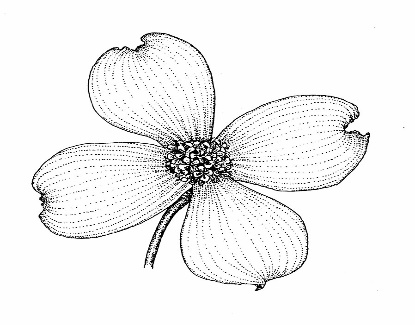 City of DogwoodCity of DogwoodSince 1789PO Box 328, 1131 Main Street, Dogwood, NC 27139252-XXX-3259 (main), 252-XXX-4589 (fax)CFDA#Names of Federal Program or ClusterNames of Federal Program or Cluster10.55710.557Special Supplemental Food Program for Women, Infants, and Children17.258, 17.259, 17.27817.258, 17.259, 17.278WIA/WIOA Cluster21.01921.019Coronavirus Relief Fund21.02321.023Emergency Rental Assistance Program66.46866.468Capitalization Grants For Drinking Water State Revolving Funds93.56393.563Child Support Enforcement93.77893.778Medical Assistance Program (Title XIX – Medicaid)97.03697.036Disaster Grants – Public Assistance97.03997.039Hazard Mitigation GrantProgram NameState Aid to Public LibrariesIndustrial Development FundNC Connect BondsJuvenile Crime Prevention Programs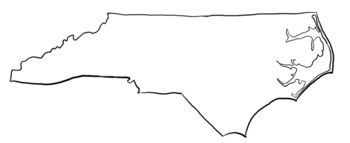 CarolinaCountyCarolina CountySince 1832PO Box 422, 1251 Main Street, Dogwood, NC 27139252-XXX-4553 (main), 252-XXX-3872 (fax)PO Box 422, 1251 Main Street, Dogwood, NC 27139252-XXX-4553 (main), 252-XXX-3872 (fax)CFDA NumbersNames of Federal Program or Cluster84.165Magnet School Assistance10.553, 10.555,10.556,10.559,10.579Child Nutrition Cluster21.019Coronavirus Relief Fund21.027Coronavirus State and Local Fiscal Recovery Funds84.010 Title I Grants to Local Educational Agencies84.425Education Stabilization Relief Fund – K12 Emergency ReliefProgram NameState Public School FundSchool Technology Fund-SPSFVocational Education - State Months of EmploymentSchool Buses AppropriationsCarolina County Public SchoolsPO Box 222, 1252 Main Street, Dogwood, NC 27139252-XXX-3265 (main), 252-XXX-6254 (fax)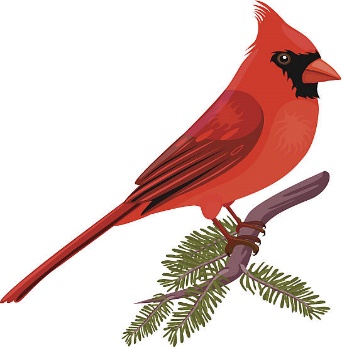 